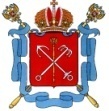 Правительство Санкт-ПетербургаАдминистрация Адмиралтейского районаГосударственное бюджетное дошкольное образовательное учреждениедетский сад №41Адмиралтейского района Санкт-Петербурга.Санкт-Петербург, Лермонтовский пр.д.22 тел.714-33-93ИНН 7826719200 КПП 783901001ПРИКАЗ       № 9                                                                                       от  01.03.2016 г.    «О предварительном зачислении в ГБДОУ №41»В соответствии с Уставом учреждения на основании направления администрации Адмиралтейского района, заявления родителей (законных представителей)ПриказываюЗачислить  с  01.09.2016г. в ГБДОУ №41 следующих детей:1. Тихонова Владислава2. Архипову Софью3. Попову Алию4. Курсантов Иван5. Пушкареву Полину6. Елисеева Платона7. Кислицина Ивана8. Бобовникова Димитрия9. Мышкину Анастасию10. Мелина Леона11. Лобанову Дарью12. Капитонова Родиона13. Локтаеву Мирославу14. Эргардт Романа15. Шулаия Георгия16. Коман Савелия17. Петрову Валерию18. Гладилину Анастасию19. Фоминцеву Ульяну20. Волкова Максимилиана                    Заведующий                                                                Н.Л.Смирнова